Class XII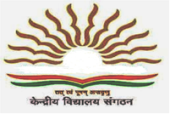 DELDELDELDELDELDELDELDELDELDELDELDELDELDELDELDELDELDELANALYSIS OF CBSE RESULT : 2021-2022ANALYSIS OF CBSE RESULT : 2021-2022ANALYSIS OF CBSE RESULT : 2021-2022ANALYSIS OF CBSE RESULT : 2021-2022ANALYSIS OF CBSE RESULT : 2021-2022ANALYSIS OF CBSE RESULT : 2021-2022ANALYSIS OF CBSE RESULT : 2021-2022ANALYSIS OF CBSE RESULT : 2021-2022ANALYSIS OF CBSE RESULT : 2021-2022ANALYSIS OF CBSE RESULT : 2021-2022ANALYSIS OF CBSE RESULT : 2021-2022ANALYSIS OF CBSE RESULT : 2021-2022ANALYSIS OF CBSE RESULT : 2021-2022ANALYSIS OF CBSE RESULT : 2021-2022ANALYSIS OF CBSE RESULT : 2021-2022ANALYSIS OF CBSE RESULT : 2021-2022ANALYSIS OF CBSE RESULT : 2021-2022ANALYSIS OF CBSE RESULT : 2021-2022SUBJECT-WISE RESULT ANALYSIS OF THE VIDYALAYA - AISSE : CLASS XSUBJECT-WISE RESULT ANALYSIS OF THE VIDYALAYA - AISSE : CLASS XSUBJECT-WISE RESULT ANALYSIS OF THE VIDYALAYA - AISSE : CLASS XSUBJECT-WISE RESULT ANALYSIS OF THE VIDYALAYA - AISSE : CLASS XSUBJECT-WISE RESULT ANALYSIS OF THE VIDYALAYA - AISSE : CLASS XSUBJECT-WISE RESULT ANALYSIS OF THE VIDYALAYA - AISSE : CLASS XSUBJECT-WISE RESULT ANALYSIS OF THE VIDYALAYA - AISSE : CLASS XSUBJECT-WISE RESULT ANALYSIS OF THE VIDYALAYA - AISSE : CLASS XSUBJECT-WISE RESULT ANALYSIS OF THE VIDYALAYA - AISSE : CLASS XSUBJECT-WISE RESULT ANALYSIS OF THE VIDYALAYA - AISSE : CLASS XSUBJECT-WISE RESULT ANALYSIS OF THE VIDYALAYA - AISSE : CLASS XSUBJECT-WISE RESULT ANALYSIS OF THE VIDYALAYA - AISSE : CLASS XSUBJECT-WISE RESULT ANALYSIS OF THE VIDYALAYA - AISSE : CLASS XSUBJECT-WISE RESULT ANALYSIS OF THE VIDYALAYA - AISSE : CLASS XSUBJECT-WISE RESULT ANALYSIS OF THE VIDYALAYA - AISSE : CLASS XSUBJECT-WISE RESULT ANALYSIS OF THE VIDYALAYA - AISSE : CLASS XSUBJECT-WISE RESULT ANALYSIS OF THE VIDYALAYA - AISSE : CLASS XSUBJECT-WISE RESULT ANALYSIS OF THE VIDYALAYA - AISSE : CLASS XSl.
No.SubjectB/GTotal AppeardTotal PassedPass %A1A2B1B2C1C2D1D2ETotal  GradesN x WP.I.1ENGLISH LANG & LIT. [184]B6767100.00769913710606729655.221ENGLISH LANG & LIT. [184]G4848100.0078812823004826468.751ENGLISH LANG & LIT. [184]Tot115115100.0014141721219136011556060.872HINDI COURSE-A [002]B636298.418351161081116325149.802HINDI COURSE-A [002]G4747100.0079107534204725367.292HINDI COURSE-A [002]Tot11010999.091512151811131213111050457.273SANSKRIT [122]B44100.0012010000042784.383SANSKRIT [122]G11100.000100000001787.503SANSKRIT [122]Tot55100.0013010000053485.004MATHEMATICS STANDARD [041]B3636100.008643436203618463.894MATHEMATICS STANDARD [041]G2323100.001822530202311763.594MATHEMATICS STANDARD [041]Tot5959100.0091465966405930163.775MATHEMATICS BASIC [241]B312890.321552445233112349.605MATHEMATICS BASIC [241]G2525100.002552342202512160.505MATHEMATICS BASIC [241]Tot565394.64310104787435624454.466SCIENCE [086]B6767100.00576138713806727751.686SCIENCE [086]G4848100.0066412864204823460.946SCIENCE [086]Tot115115100.001113102516131710011551155.547SOCIAL SCIENCE [087]B6767100.0031041114910606728252.617SOCIAL SCIENCE [087]G4848100.006789971104825065.107SOCIAL SCIENCE [087]Tot115115100.0091712202316117011553257.838INFO TECHNOLOGY (O) [402]B6767100.0088818499306732260.078INFO TECHNOLOGY (O) [402]G4646100.001031010372104624967.668INFO TECHNOLOGY (O) [402]Tot113113100.0018111828716114011357163.16KV ARJANGARHKV ARJANGARHB40239899.0041474168534961384402176254.79KV ARJANGARHKV ARJANGARHG286286100.0039474754413216100286149565.34KV ARJANGARHKV ARJANGARHTot000.00000000000000.00Generated through : NEUTEK Result Master Pro on 22 Jul 2022Generated through : NEUTEK Result Master Pro on 22 Jul 2022Generated through : NEUTEK Result Master Pro on 22 Jul 2022Generated through : NEUTEK Result Master Pro on 22 Jul 2022Generated through : NEUTEK Result Master Pro on 22 Jul 2022Generated through : NEUTEK Result Master Pro on 22 Jul 2022Generated through : NEUTEK Result Master Pro on 22 Jul 2022Generated through : NEUTEK Result Master Pro on 22 Jul 2022Generated through : NEUTEK Result Master Pro on 22 Jul 2022Generated through : NEUTEK Result Master Pro on 22 Jul 2022Generated through : NEUTEK Result Master Pro on 22 Jul 2022Generated through : NEUTEK Result Master Pro on 22 Jul 2022Generated through : NEUTEK Result Master Pro on 22 Jul 2022Generated through : NEUTEK Result Master Pro on 22 Jul 2022Generated through : NEUTEK Result Master Pro on 22 Jul 2022Generated through : NEUTEK Result Master Pro on 22 Jul 2022Generated through : NEUTEK Result Master Pro on 22 Jul 2022Generated through : NEUTEK Result Master Pro on 22 Jul 2022SANJAY YADAV

Exam I/CSANJAY YADAV

Exam I/CSANJAY YADAV

Exam I/CSANJAY YADAV

Exam I/CSANJAY YADAV

Exam I/CSANJAY YADAV

Exam I/CSANJAY YADAV

Exam I/CSANJAY YADAV

Exam I/CSANJAY YADAV

Exam I/CSANJAY YADAV

Exam I/CSANJAY YADAV

Exam I/CSANJAY YADAV

Exam I/CSANJAY YADAV

Exam I/CSANJAY YADAV

Exam I/CSANJAY YADAV

Exam I/CSANJAY YADAV

Exam I/CSANJAY YADAV

Exam I/CSANJAY YADAV

Exam I/C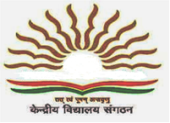 AIR FORCE STATION, ARJANGARH, NEW DELHI, DELAIR FORCE STATION, ARJANGARH, NEW DELHI, DELAIR FORCE STATION, ARJANGARH, NEW DELHI, DELAIR FORCE STATION, ARJANGARH, NEW DELHI, DELAIR FORCE STATION, ARJANGARH, NEW DELHI, DELAIR FORCE STATION, ARJANGARH, NEW DELHI, DELAIR FORCE STATION, ARJANGARH, NEW DELHI, DELAIR FORCE STATION, ARJANGARH, NEW DELHI, DELAIR FORCE STATION, ARJANGARH, NEW DELHI, DELAIR FORCE STATION, ARJANGARH, NEW DELHI, DELAIR FORCE STATION, ARJANGARH, NEW DELHI, DELAIR FORCE STATION, ARJANGARH, NEW DELHI, DELAIR FORCE STATION, ARJANGARH, NEW DELHI, DELAIR FORCE STATION, ARJANGARH, NEW DELHI, DELAIR FORCE STATION, ARJANGARH, NEW DELHI, DELAIR FORCE STATION, ARJANGARH, NEW DELHI, DELAIR FORCE STATION, ARJANGARH, NEW DELHI, DELAIR FORCE STATION, ARJANGARH, NEW DELHI, DELAIR FORCE STATION, ARJANGARH, NEW DELHI, DELAIR FORCE STATION, ARJANGARH, NEW DELHI, DELAIR FORCE STATION, ARJANGARH, NEW DELHI, DELAIR FORCE STATION, ARJANGARH, NEW DELHI, DELANALYSIS OF CBSE RESULT (AISSCE) 2021-2022 : CLASS XII Subject-wise analysisANALYSIS OF CBSE RESULT (AISSCE) 2021-2022 : CLASS XII Subject-wise analysisANALYSIS OF CBSE RESULT (AISSCE) 2021-2022 : CLASS XII Subject-wise analysisANALYSIS OF CBSE RESULT (AISSCE) 2021-2022 : CLASS XII Subject-wise analysisANALYSIS OF CBSE RESULT (AISSCE) 2021-2022 : CLASS XII Subject-wise analysisANALYSIS OF CBSE RESULT (AISSCE) 2021-2022 : CLASS XII Subject-wise analysisANALYSIS OF CBSE RESULT (AISSCE) 2021-2022 : CLASS XII Subject-wise analysisANALYSIS OF CBSE RESULT (AISSCE) 2021-2022 : CLASS XII Subject-wise analysisANALYSIS OF CBSE RESULT (AISSCE) 2021-2022 : CLASS XII Subject-wise analysisANALYSIS OF CBSE RESULT (AISSCE) 2021-2022 : CLASS XII Subject-wise analysisANALYSIS OF CBSE RESULT (AISSCE) 2021-2022 : CLASS XII Subject-wise analysisANALYSIS OF CBSE RESULT (AISSCE) 2021-2022 : CLASS XII Subject-wise analysisANALYSIS OF CBSE RESULT (AISSCE) 2021-2022 : CLASS XII Subject-wise analysisANALYSIS OF CBSE RESULT (AISSCE) 2021-2022 : CLASS XII Subject-wise analysisANALYSIS OF CBSE RESULT (AISSCE) 2021-2022 : CLASS XII Subject-wise analysisANALYSIS OF CBSE RESULT (AISSCE) 2021-2022 : CLASS XII Subject-wise analysisANALYSIS OF CBSE RESULT (AISSCE) 2021-2022 : CLASS XII Subject-wise analysisANALYSIS OF CBSE RESULT (AISSCE) 2021-2022 : CLASS XII Subject-wise analysisANALYSIS OF CBSE RESULT (AISSCE) 2021-2022 : CLASS XII Subject-wise analysisANALYSIS OF CBSE RESULT (AISSCE) 2021-2022 : CLASS XII Subject-wise analysisANALYSIS OF CBSE RESULT (AISSCE) 2021-2022 : CLASS XII Subject-wise analysisANALYSIS OF CBSE RESULT (AISSCE) 2021-2022 : CLASS XII Subject-wise analysisGenerated through : NEUTEK Result Master Pro on 22 Jul 2022Generated through : NEUTEK Result Master Pro on 22 Jul 2022Generated through : NEUTEK Result Master Pro on 22 Jul 2022Generated through : NEUTEK Result Master Pro on 22 Jul 2022Generated through : NEUTEK Result Master Pro on 22 Jul 2022Generated through : NEUTEK Result Master Pro on 22 Jul 2022Generated through : NEUTEK Result Master Pro on 22 Jul 2022Generated through : NEUTEK Result Master Pro on 22 Jul 2022Generated through : NEUTEK Result Master Pro on 22 Jul 2022Generated through : NEUTEK Result Master Pro on 22 Jul 2022Generated through : NEUTEK Result Master Pro on 22 Jul 2022Generated through : NEUTEK Result Master Pro on 22 Jul 2022Generated through : NEUTEK Result Master Pro on 22 Jul 2022Generated through : NEUTEK Result Master Pro on 22 Jul 2022Generated through : NEUTEK Result Master Pro on 22 Jul 2022Generated through : NEUTEK Result Master Pro on 22 Jul 2022Generated through : NEUTEK Result Master Pro on 22 Jul 2022Generated through : NEUTEK Result Master Pro on 22 Jul 2022Generated through : NEUTEK Result Master Pro on 22 Jul 2022Generated through : NEUTEK Result Master Pro on 22 Jul 2022Generated through : NEUTEK Result Master Pro on 22 Jul 2022Generated through : NEUTEK Result Master Pro on 22 Jul 2022Number of studentsNumber of studentsNumber of studentsNumber of Grades obtainedNumber of Grades obtainedNumber of Grades obtainedNumber of Grades obtainedNumber of Grades obtainedNumber of Grades obtainedNumber of Grades obtainedNumber of Grades obtainedNumber of Grades obtainedNumber of students securing Marks % betweenNumber of students securing Marks % betweenNumber of students securing Marks % betweenNumber of students securing Marks % betweenNumber of students securing Marks % betweenClassSecSubjectB/GAppPassPass%P.I.A1A2B1B2C1C2D1D2E90 & above75 to 89.9 60 to 74.945 to 59.933 to 44.9XIIAENGLISH CORE [301]B2929100.0078.025613221000523100XIIAENGLISH CORE [301]G1616100.0079.69436120000412000XIIAENGLISH CORE [301]Total4545100.0078.619919341000935100XIIAHINDI CORE [302]B22100.0025.0000000020000200XIIAHINDI CORE [302]G99100.0048.6110112121013410XIIAHINDI CORE [302]Total1111100.0044.3210112141013610XIIAMATHEMATICS [041]B2727100.0065.2837434312067671XIIAMATHEMATICS [041]G77100.0075.0022110001031210XIIAMATHEMATICS [041]Total3434100.0067.2859544313098881XIIAPHYSICS [042]B2929100.0079.31689321000617600XIIAPHYSICS [042]G1616100.0073.4443321300046600XIIAPHYSICS [042]Total4545100.0077.2210111253400010231200XIIACHEMISTRY [043]B2929100.0074.579372521001010810XIIACHEMISTRY [043]G1616100.0067.9731441210036610XIIACHEMISTRY [043]Total4545100.0072.221241166420013161420XIIABIOLOGY [044]B44100.0062.5000121000003100XIIABIOLOGY [044]G1414100.0057.1421312212025520XIIABIOLOGY [044]Total1818100.0058.3321433212028620XIIACOMPUTR SCIENCE [083]B2525100.0068.50167451100617200XIIACOMPUTR SCIENCE [083]G22100.0081.2501100000002000XIIACOMPUTR SCIENCE [083]Total2727100.0069.44178451100619200XIIAPHY. EDUCATION [048]B2828100.0039.730102895301101430XIIAPHY. EDUCATION [048]G1616100.0047.6603022531034810XIIAPHY. EDUCATION [048]Total4444100.0042.61040410148404142240XIIBENGLISH CORE [301]B2323100.0065.762310121400414500XIIBENGLISH CORE [301]G1717100.0081.62670022000104300XIIBENGLISH CORE [301]Total4040100.0072.50810101434001418800XIIBHINDI CORE [302]B22100.0056.2500100100001100XIIBHINDI CORE [302]G33100.0062.5000200100002100XIIBHINDI CORE [302]Total55100.0060.0000300200003200XIIBMATHEMATICS [041]B1010100.0058.7502222011013411XIIBMATHEMATICS [041]G1212100.0073.9643201002054111XIIBMATHEMATICS [041]Total2222100.0067.0545423013067522XIIBACCOUNTANCY [055]B2323100.0059.7851407213055742XIIBACCOUNTANCY [055]G1717100.0073.5364103111083321XIIBACCOUNTANCY [055]Total4040100.0065.63115501032401381063XIIBBUSINESSSTUDIES [054]B2323100.0054.8925214243045761XIIBBUSINESSSTUDIES [054]G1717100.0075.0036411011058220XIIBBUSINESSSTUDIES [054]Total4040100.0063.445116252540913981XIIBECONOMICS [030]B2323100.0074.46555331100510710XIIBECONOMICS [030]G1717100.0091.91104210000079100XIIBECONOMICS [030]Total4040100.0081.8815974311001219810XIIBINFO. PRAC. [065]B1111100.0035.2300013313004520XIIBINFO. PRAC. [065]G22100.0068.7500110000002000XIIBINFO. PRAC. [065]Total1313100.0040.3800123313006520XIIBPHY. EDUCATION [048]B2222100.0036.36010316920141520XIIBPHY. EDUCATION [048]G1717100.0057.35007243010013310XIIBPHY. EDUCATION [048]Total3939100.0045.510175599301171830XIICENGLISH CORE [301]B1212100.0056.2511213220017400XIICENGLISH CORE [301]G2727100.0076.39658341000818100XIICENGLISH CORE [301]Total3939100.0070.197610473200925500XIICHINDI CORE [302]B1212100.0023.9600001245001650XIICHINDI CORE [302]G2626100.0050.001118553201131020XIICHINDI CORE [302]Total3838100.0041.781118677701141670XIICSANSKRIT CORE [322]G11100.00100.0010000000001000XIICSANSKRIT CORE [322]Total11100.00100.0010000000001000XIICECONOMICS [030]B11100.0062.5000010000000100XIICECONOMICS [030]G44100.0075.0002020000002200XIICECONOMICS [030]Total55100.0072.5002030000002300XIICHISTORY [027]B1212100.0067.7123032110023520XIICHISTORY [027]G2727100.0079.631045422000611820XIICHISTORY [027]Total3939100.0075.9612757431008141340XIICGEOGRAPHY [029]B1212100.0084.3854012000055200XIICGEOGRAPHY [029]G2727100.0092.13131130000001314000XIICGEOGRAPHY [029]Total3939100.0089.74181531200001819200XIICPOLITICAL SCI. [028]B1111100.0071.5923122010024410XIICPOLITICAL SCI. [028]G2323100.0084.7885730000087800XIICPOLITICAL SCI. [028]Total3434100.0080.51108852010010111210XIICPHY. EDUCATION [048]B1212100.0029.1700101325002550XIICPHY. EDUCATION [048]G2727100.0035.6500001084500101250XIICPHY. EDUCATION [048]Total3939100.0033.6500101111610001217100